Drage učenke 8.a!    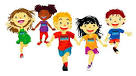 Današnja ura je namenjena tistim, ki še niste uspele poslati kondicijske vadbe za oceno pri športu.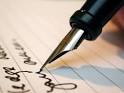 To morate narediti čim preje, če želite da vam zaključim šport za to šolsko leto. Še posebej opozarjam  Ano Vengar, Leo Zupan, Ano Mulej in Amando Rijavec da mi ta izdelek obvezno pošljete, saj mi odkar delamo od doma niste poslale niti ene opravljene naloge za šport.Naslov, kamor pošljete nalogo je: romana.muhar@oskoroskabela.si Rada pa bi pohvalila vse , ki ste pravočasno oddale vašo vadbo in sem vam že poslala tudi sporočilo o zaključeni oceni( Anida, Ajla, Špela ). Še posebej pa  bi izpostavila Lauro Rijavec, ki se je izjemno potrudila  in  z odliko opravila prav vse gibalne  naloge.  ČESTITAM ŠE ENKRAT!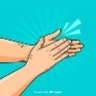 Sedaj pa na delo zamudnice, ostale pa se lahko za današnjo uro igrate vašo najljubšo družabno igro, se zapeljete s kolesom ali rolerji malo naokoli, ali pa se  podate na sprehod na svež zrak .      Pa lepo bodite in pazite nase, učiteljica Romana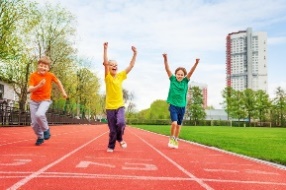 